Faculty of Humanities 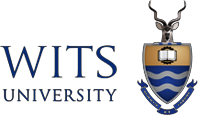 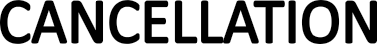 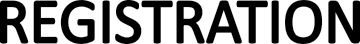 Please note:Your cancellation of registration will not be recorded by the Faculty Office and you will continue to be liable for fees until this form has been completed in full and handed in with your student card. The form must be returned to your Faculty Office when it is fully completed.Please print in CAPITAL letters, using a ballpoint pen.Please indicate the reason for cancellation by marking X in the appropriate box:PLEASE TEAR OFF AND RETURN THIS SLIP TO FINANCIAL AID AND SCHOLARSHIPSOFFICE	Date of cancellation of Registration	Year	Month	DayFor Faculty   	Departmental Signature (required for each course/courses for which you are registered)Cancellation of Residence PlaceCancellation of Dining Hall bookings	 	Cancellation of Library Registration	 	Library books and Library cards have been handed in:(where applicable)	Library signature, date and stampCancellation of student card	 	Student card handed in and destroyed:	Faculty Office signatureBook bursary scheme (where applicable)	 	Borrowed books haven returned:	Faculty Office signatureSignature of student: 		Date:   __________________________For Office use onlySurnamePerson numberPerson numberPerson numberFirst Name/sFirst Name/sFirst Name/sFirst Name/sFirst Name/sFirst Name/sFirst Name/sFirst Name/sFirst Name/sFirst Name/sFirst Name/sFirst Name/sFirst Name/sFirst Name/sFirst Name/sFirst Name/sProgrammeProgrammeProgrammeProgrammeProgrammeProgrammeProgrammeProgrammeYear of studyYear of studyYear of studyYear of studyYear of studyDate of cancellation of Registration	YearDate of cancellation of Registration	YearMonthMonthMonthMonthDayDayDayProgramme/unit of study too difficultDFCTDissatisfaction with programme/unitDISSWrong choice of programme/unit of studyCHCECancelled by University for academic reasonsACADCancelled by University for disciplinary or other reasonsDSPLTaking up overseas scholarshipOVSCFinancial difficultiesFNCELeave of absence for one year to take up a scholarshipSCOLFor reasons other than scholarship (eg American field service)LOFAEnrollment in abeyance for one year (higher degreesonly)ABEYPressure of business (part-time students)BSNSFamily circumstancesFAMPEmigratingEMIGFinancial DifficultiesFNCEIll HealthHLTHDeceasedDCSDAccepted place at other UniversityACCPOther reasons – please specifyOTHRFacultyPerson numberSurnameSurnameSurnameSurnameSurnameSurnameSurnameSurnameSurnameSurnameSurnameSurnameSurnameFirst name/sFirst name/sFirst name/sFirst name/sFirst name/sFirst name/sFirst name/sFirst name/sFirst name/sFirst name/sFirst name/sFirst name/sFirst name/sProgrammeProgrammeProgrammeProgrammeProgrammeProgrammeYear of studyYear of studyYear of studyYear of studyYear of studyPROOF OF RECEIPT OF CANCELLATION FORMPROOF OF RECEIPT OF CANCELLATION FORMPROOF OF RECEIPT OF CANCELLATION FORMPROOF OF RECEIPT OF CANCELLATION FORMPROOF OF RECEIPT OF CANCELLATION FORMPROOF OF RECEIPT OF CANCELLATION FORMPROOF OF RECEIPT OF CANCELLATION FORMPROOF OF RECEIPT OF CANCELLATION FORMPROOF OF RECEIPT OF CANCELLATION FORMPROOF OF RECEIPT OF CANCELLATION FORMPROOF OF RECEIPT OF CANCELLATION FORMPROOF OF RECEIPT OF CANCELLATION FORMFaculty StampStudent NamePerson NumberFaculty StampSignatureSignatureSignatureSignatureSignatureSignatureSignatureSignatureSignatureSignatureSignatureSignatureFaculty StampFaculty Officer nameSignatureSignatureSignatureSignatureSignatureSignatureSignatureSignatureSignatureSignatureSignatureFaculty StampFaculty StampCourse codeDescriptionTermDepartmental Signature